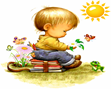 Муниципальное бюджетное дошкольное образовательное учреждение                                «Центр развития ребенка -  детский сад №34»«Любознайка»________________________________________________________________________________                                       г. Махачкала, ул. Нурбагандовых, 20. Тел: 999554. Электронная почта: mkl-mdou34@yandex.ru. Сайт: dag-tsrr-34.tvoysadik.ruКоллективный просмотр открытой непосредственной образовательной деятельности - реализация образовательной области «Познавательное развитие», раздел «ФЭМП» в подготовительной группе «Б»Тема:«Путешествие по геометрическим  островам»Авторская разработка: Магомедовой С.Д. – воспитатель подготовительной группы, Шапиевой С.М. – заместитель заведующего.Программное  содержание:-Закрепить знания о геометрических фигурах ,конструировать фигуры по словесному описанию и перечислению их характерных свойств; составлять  тематические композиции из фигур.-Решать логические задачи.	-Учить на  наглядной основе составлять  и решать простые  арифметические  задачи на сложение  и вычитание  ;при решении задач  пользоваться знаками  действий :плюс(+),минус (-),и знаком отношения равно (=).-Учить  детей измерять  объём жидких и сыпучих веществ с помощью условной меры.-Учить ориентироваться на листе бумаги   в клеткуДемонстрационный материал:  Геометрические острова , 
                                                     Карта со схематическим изображением маршрута,                                                      письма с заданиями,                                                       сундук с кладом. Раздаточный материал: на каждого ребёнка лист бумаги в клетку и ручки, карандаш клей на каждого ребенка геометрические фигуры.Интеграция областей: Речевое развитие, социально –коммуникативное развитие ,художественно –эстетическое развитие .физическое развитие.Задачи:1.Образовательные  : Закреплять представление о геометрических фигурах.                                     Закреплять умение детей составлять  и решать простые                                        арифметические  задачи на сложение и вычитание                                      Закрепить умение детей использовать знаки  « <», « >», «=».. 2.Развивающие: Развивать логическое мышление ,память ,воображение ,внимание;                                          Способствовать формированию мыслительных операций ,развитию речи,                                Умению аргументировать свои высказывания.                                Развивать внимание, логическое мышление, мелкую моторику, умение                                                         ориентироваться на листе бумаги3.Воспитательные:   Воспитывать умение работать в коллективе.                                      Воспитывать умение понимать учебную задачу и выполнять .                                    Воспитывать интерес к математике.Предварительная работа:  решение логических задач, решение простых арифметических задач, индивидуальные занятия, подготовка презентации «Изображения островов». Ход НОД:Воспитатель:  Дети, посмотрите как много гостей у нас в зале, давайте дружно поздороваемся. Встанем в большой ровный круг -  создадим друг другу хорошее настроение.Круг радости: Дружно за руки возьмёмся                            и друг другу улыбнемся.                         Ты мой друг и я твой друг.                         Дружат все друзья во круг.Залетают воздушные шары с картой.Воспитатель: Ребята, а нам доставили послание. Давайте посмотрим, что же это  за послание. Ребята это, же карта! На карте изображены острова  и   маршрут отмечен  красными линиями. А давайте мы с вами отправимся в путешествие по необитаемым островам. Вы согласны?Дети: Да!Воспитатель: А дорогу нам покажет наша карта.Ребята, на каком транспорте можно отправиться в путешествие по морю ?Дети: На корабле,  на лодке,  на пароходе .Воспитатель: Да ребята, правильно. А давайте мы с вами построим из геометрических фигур корабли и отправимся в увлекательное путешествие .Занимаем свои места за столами, на которых лежат геометрические фигуры ,из этих фигур будем строить корабли .Дети :Выполнение задания детьми.Воспитатель: Вижу у всех готовы корабли . Из каких геометрических фигур построили корабли ? Ответы детей : Прямоугольник .треугольники , круги.  Дети :Вы готовы отправится в путь ?  ДаЗвучит музыка ; шум моря .Воспитатель: Чтобы нам было веселей плыть по морю я предлагаю по играть в игру :        Игра  « Я спрошу , а ты ответь .» Я буду задавать вам вопросы , а вы отвечать .Дети: Если стол выше стула , то стул ( ниже стола)            Если верёвка толще нитки, то нитка ( тоньше верёвки )            Сколько ушей у двух мышей ?            Сколько хвостов у трёх котов ?              Сколько концов у 4-х палок?            Сколько концов у 5-х половиной палок?Воспитатель: Молодцы ребята вы хорошо ответили на вопросы . На горизонте виднеется остров! Посмотрите ребята какой необычный остров ? Кто хочет рассказать , что необычного в нём? Дети : Этот остров квадратной формы . Желтого цвета на нём 2пальмы, ствол из трапеций , а листья из треугольников , необычная обезьянка из кругов и полукругов .  Воспитатель: Ребята посмотрите , а обезьянка для нас что -то приготовила ( Кокос ) открываем кокос . ( Письмо)Здравствуйте друзья!Чтобы доплыть до следующего острова вы должны  выполнить следующее задание . Если вы выполните задание  получите подарок и сможете отправится на следующий остров . ЗАДАНИЕ 1 « Решение логических задач»Воспитатель:  Давайте присядем на нашем острове и попробуем решить логические задачи: 1.На дереве сидят 4 птицы:2 воробья ,остальные вороны .Сколько ворон на дереве?2.  На березе выросло 5 яблок и 5 груш. Сколько фруктов выросло на березе?3.Когда гусь  стоит на одной ноге ,он весит 7 кг..Сколько будет весить гусь если встанет на две ноги?Воспитатель: Молодцы  ребята вы справились с заданиями.Мы получаем свой подарок .Что это?Дети: Математический наборВоспитатель: Да, она нам пригодится для работы вычислениями  Воспитатель: Отправимся в путь.Дети: ДаМузыка шум моря Речевка: Дружат люди на планетеДружат в море кораблиДружат дети всей планетыДружим  мы и кораблиВоспитатель: Мы приплыли ко второму острову .Посмотрите какой этот остров ? Кто хочет рассказать об этом острове ?Дети: Этот остров имеет круглую форму ,она  синего цвета на нем  зеленый крокодил изготовленный из треугольников.Воспитатель:  Посмотрите ребята крокодил тоже для нас что-то приготовил. (Бутылка с письмом)Здравствуйте друзья!Вы должны выполнить следующее задание, чтобы отправиться дальше на следующий остров.Задание 2  « Выловите рыбы с правильным ответом».Воспитатель: Ребята, я задам каждому из вас по одному примеру. Ваша задача выловить рыбу с правильным ответом. После выполнения задания  мы бережно отпустим рыбок в море .Мы с вами знаем, что надо беречь окружающую среду         4+5            5+5	      6+2               8+1           3+4        2+6         9-2            10-4        7-2                3+5            8-4         4-1        10-8            8-3         6-5                7+3            9-5         9-4Воспитатель: Молодцы вы справились с заданием крокодила и он приготовил для вас подарок (мерные стаканы),что бы мы могли измерять воду .Ребята вы наверно уже устали давайте поиграем игру .Для этого нам надо разделиться  на две команды. Подвижная игра «Донести песок»Цель:  На одном конце зала -ёмкости с песком, а на другом- мерные стаканы. Необходимо набрать песок в ложку  ,после  донести высыпать в мерный  стакан. Побеждает та команда , которая больше наберет песка.Воспитатель: Проверяет , в какой команды больше набралось песка. Объявляет победителя.                                           Воспитатель: Мы с вами немного отдохнули и вновь продолжим путь по нашей картеДети: РечёвкаДружат люди на планетеДружат в море кораблиДружат дети всей планетыДружим  мы и кораблиВоспитатель: Мы подплываем к следующему острову .Посмотрите какой этот остров ?Кто расскажет о нем? Ребенок: Этот остров овальной формы ,  голубого  цвета на нём  необычные  слон и слоненок  изготовленные из кругов и полукругов серого цвета.Воспитатель: А кто посчитает из скольких кружочков слон?Ребенок:    10  кругов ,2 полукругаВоспитатель: А   слонёнок из скольких кругов?Ребенок:   8 кругов, 2 полукругаВоспитатель: Слон  и слонёнок приготовили нам заданиеЗадание 3 «Больше - меньше – равно»7   5,      2   9,        6     5,       8     10 ,    9     9,        7      5,                   9   8,       3  2,        1   3,        4      4,       6    4,         3       5.Ребята вы такие молодцы на все задания ответили правильно , слоник приготовил для вас подарок, счетные палочки.  Спасибо.  Продолжим наше путешествие по карте,  занимайте свои места .Дети :РечевкаДружат люди на планетеДружат в море кораблиДружат дети всей планетыДружим  мы и корабли Воспитатель: А вот и мы приплыли к нашему острову . Кто хочет рассказать про этот остров .Дети: Этот остров прямоугольной  формы , оранжевого цвета на этом острове 1пальма и  черный человек –Папуас.Воспитатель: Ребята , что это откуда доносятся эти звуки .Заходят папуасы и  вождь сидит на троне  в руках вождя сундук и копьё   Воспитатель:  Ребята они хотят, что бы мы  повторили их движения за ними.Дети: выполняют движение папуасовВождь:  Акуна!   (дарит сундук ) Делают прощальный поклон и уходятВоспитатель:  Вы знаете ребята мы наверное  вождю папуасов понравились и они решили поделиться своими  сокровищами  .Вот беда но он закрыт ,а ключа то нет в сундуке.Воспитатель:  А давайте  мы ключ найдем с помощью графического диктанта (ключ).Графический диктант «Ключ»Воспитатель: Занимайте свои места, у вас на столе есть листочки в клетку на  котором отмечено точка, от этой точки приступаем.1-кл.вправо 	5-кл.вправо1-кл.вверх                                        2-кл.вверх                                                                                                      1-кл.вправо	                                      2-кл.вправо1-кл.вниз                                          5-кл.вниз1-кл.вправо                                      2-кл .налево1-кл.вверх                                        2-кл.вверх1-кл. вправо                                     9-кл.налево1-кл. вниз                                         1-кл. вверхВоспитатель: Молодцы, ребята !Какие вы все внимательные ! Ключи готовы ! Открываем сундук! Посмотрите здесь же подарок.Это «Палочки Кьюизенера»,  для чего они нам  могут понадобиться?Дети: Для развития логики ,мышления, воображения.Воспитатель: Ребята мы преодолели все препятствия ,побывали на островах , понравилось вам путешествие ?На каких островах мы побывали ?На каком острове вам больше понравилось ?А какие задания вам понравились?Ребята,а это еще не все! Папуасы подарили нам  экзотические дары, которые растут на этих островах  , мы их попробуем в группе. Ну что  ребята ? Пора возвращаться в наш любимый детский сад?Дети: РечевкаДружат люди на планетеДружат в море кораблиДружат дети всей планетыДружим  мы и корабли	Давайте  поблагодарим наших гостей за внимание и дружно скажем «До свидания!»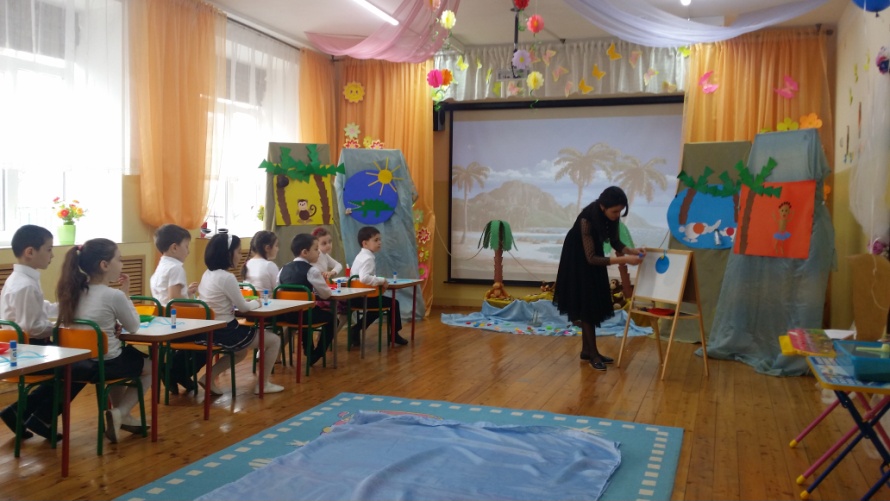 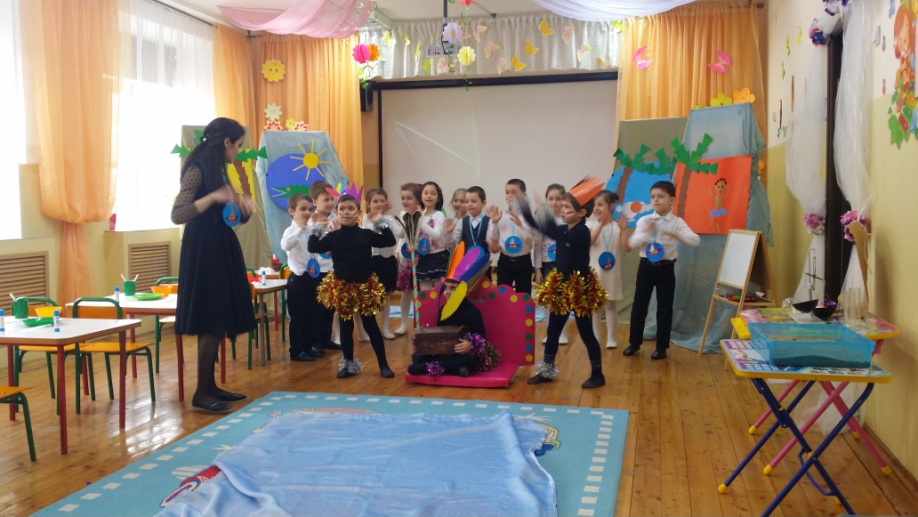 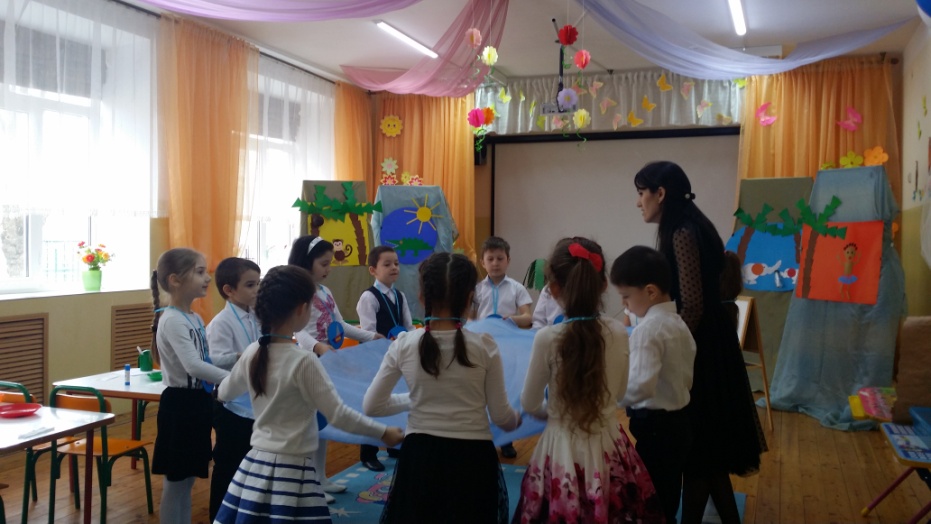 